Flexarm Full Motion Dual, 600x400                                                                     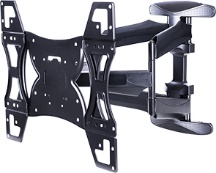 Med Flexarm Full Motion Dual er det slut med store, tunge og besværlige beslag til at bøje, tilte og dreje. Et diskret beslag som passer perfekt til dit nye LED, LCD eller Plasma TV og så er beslaget i en let vægt, super stærk løsning som ikke er synlig fra alle sider og giver dig en maksimal fleksibilitet Flexarm Full Motion Dual er et sikker valg.Den unikt designet lav profil Flexarm Full Motion Dual passer til de fleste 40" og op til 60" fladskærme op til 45 kg. Dette vægbeslag har en udvidet profil på 488 mm fra væggen.At beslaget er både slank og fleksibel og med indbyggede funktioner for vægmontering giver det dig mulighed for at optimere skærmen til den perfekte betragtningsvinkel. Hvor end du er i rummet.Flexarm Full Motion Dual er velegnet til en bred vifte af skærme i størrelserne 40 "og op til 60". VESA-standarder, der understøttes af denne beslag er: 100/200/300/400 og op til 600 mm. Super slank 46 mm. Monteringsprofil.Flex, vippe og dreje for en optimal betragtningsvinkel på et hvert tidspunkt.Vip nemt til -2° ~ + 10° for at reducere skærm blænding.Drej ubesværet op til -45° ~ + 45° afhængig af skærmstørrelse for at se fra den rette vinkel.Installation skabelon og værktøj medfølger for enkel montering.Indbygget vaterpas til præcis montering.SpecificationFor skærmstørrelse: 	40-60 "Tilt: 		-2 ° ~ + 10 °Drej: 		Op til -45 ° ~ + 45 °, skærmstørrelse afhængigVESA standard: 	100x100 200x100 200x200 300x300 300x200 400x200 400x400 600x400Artikel No: 		7 350 073 731 732Størrelse i mm: 	595 * 294 * 46-488 (B * H * D)Afstand til væg: 	46mmVægt: 		8 kgFarve: 		SortMax belastning: 	45 kgVideo præsentation: 	https://www.youtube.com/watch?v=evqGCUBfExoBillede arkiv: 		http://www.multibrackets.com/1732.shtml